SREERAG                                                                   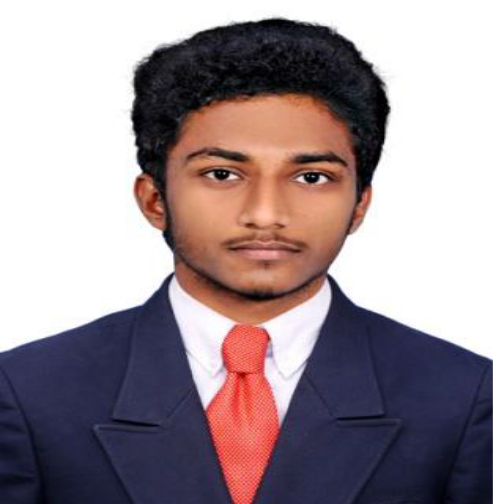 LogisticianDubai, UAEE-mail: sreerag-395907@gulfjobseeker.com 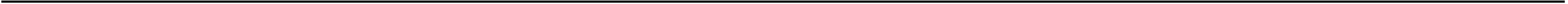 A dedicated Supply Chain Analyst with extensive experience of 1 year in purchasing quality raw materials and making timely transportation arrangements. Strong emphasis on factors like Freight optimization, Trade Compliance, and Cost Avoidance. Looking for a similar job role in an MNC.90 days internship at Seaways Maritime Transport Agency, Mumbai 1 year work experience as store incharge at Nikshan Electronics Kannur, India.1 year work experience as store incharge at Xcel Engineering System, Mumbai, India.Doing MBA 1st year in distance education at Bharatiyar University.Hard Working and able to work on own Initiative shoulder additional responsibilities as required by Management.Wide knowledge on logistics and shipping.Proven team leader with solid experience in conducting training sessions. Fine-tuned analytical and troubleshooting skills. Highly motivated and positive with strong written and verbal communication skills. From 1st October 2018 to 20th October 2019Designation: Store InchargeFrom 1st September 2017 to 15th September 2018Designation: Store InchargeFrom  20th February  2017 to 20th May 2017Designation: DocumentationMonthly godown visit to ensure the manual stock of products. Attending and reporting any near-miss incidents.Validating.Taking refreshers class for the new workers. Always tried to raise logistics movement in a cheap rate at cheap fare.DeclarationI hereby declare that the above information is true and correct to the best of my knowledge.Date:										SREERAG CAREER OBJECTIVEEDUCATIONAL & SAFETY QUALIFICATIONSEDUCATIONAL & SAFETY QUALIFICATIONSEDUCATIONAL & SAFETY QUALIFICATIONSEDUCATIONAL & SAFETY QUALIFICATIONSStreamInstitutionUniversity/BoardRemarksBBA logistics & shippingIndian  institute of logistics & shippingBoardPassedOTHER CERTIFICATESKEY STRENGTHSUMMARY OF SKILLSCAREER HISTORYJOB RESPONSIBILITIESPERSONAL DETAILSPERSONAL DETAILSDate of Birth25/05/1996NationalityIndianGenderMaleMarital StatusSingleComputer ProficiencyOperating   System:  Windows 2007, Windows XP, Windows 7,M S officeLanguages KnownEnglish, Hindi, Tamil and MalayalamVisa StatusVisit VisaVisa Validity17th  Feb 2020